Инструкция по настройке WI-FI роутера TOTOLINK N150RT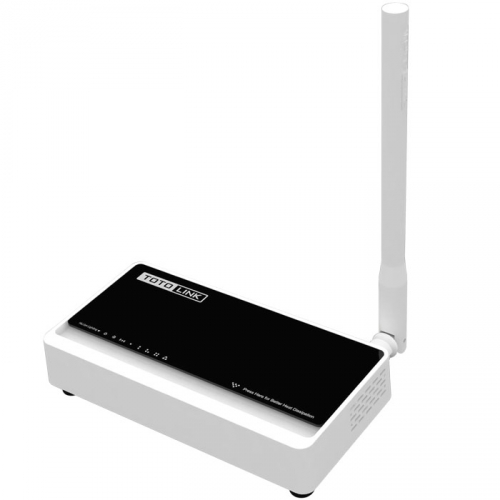 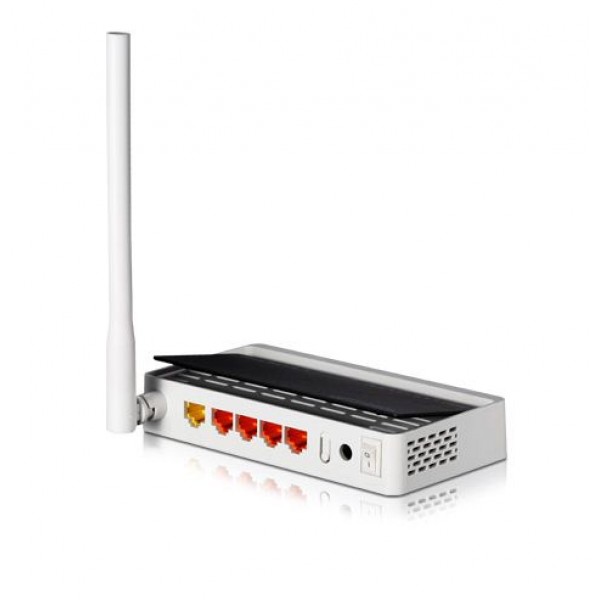 Авторизация.Для того, что бы попасть в веб-интерфейс роутера, необходимо открыть Ваш Интернет браузер и в строке адреса набрать http://192.168.1.1Пользователь  admin , Пароль– admin.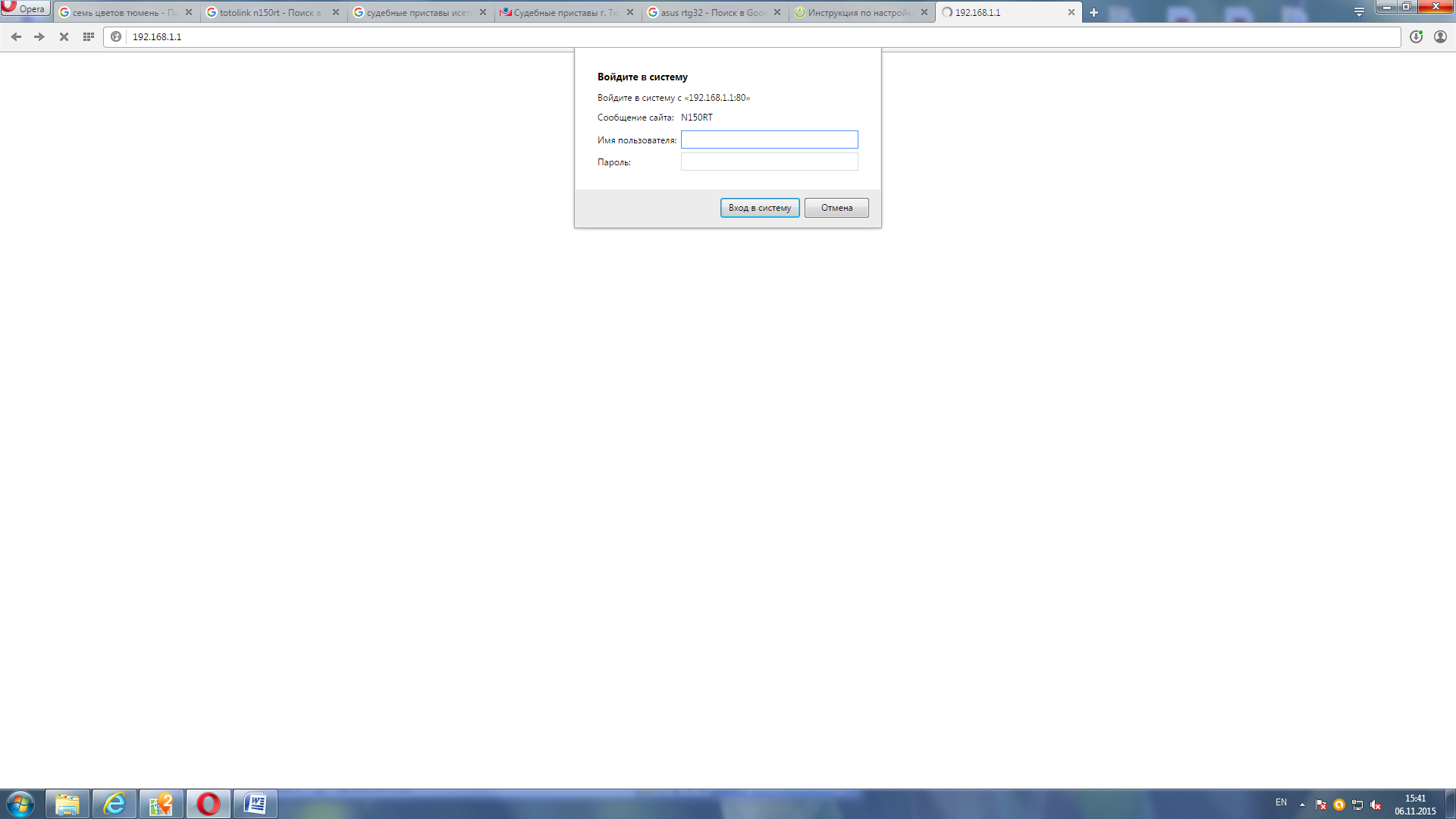 Необходимо установить ключ для wi-fi сети. Для этого находясь на веб-странице нужно пройти по ссылке «шифрование» в разделе настройка wi-fi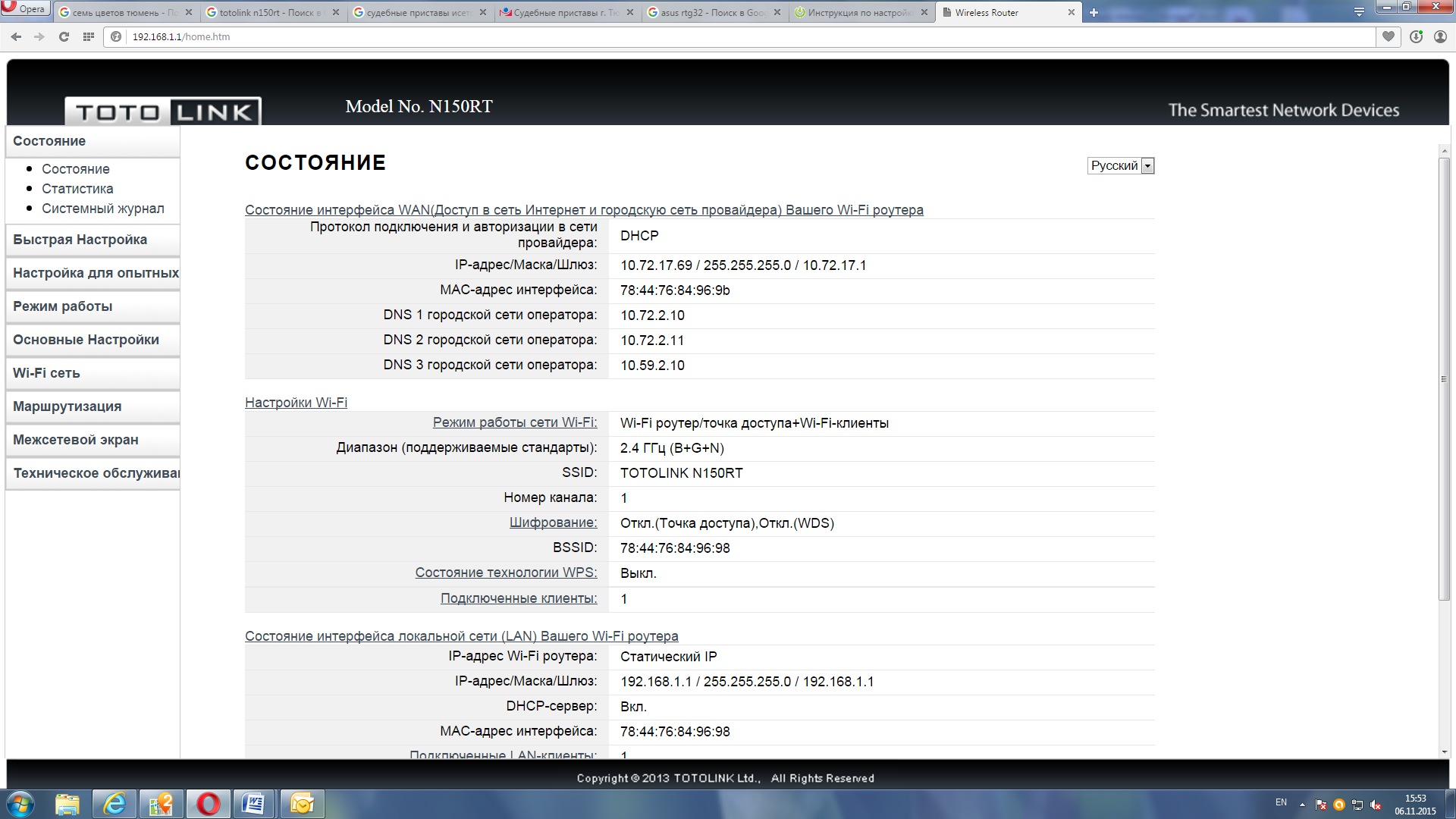 Затем тип шифрования выбираем WPA2.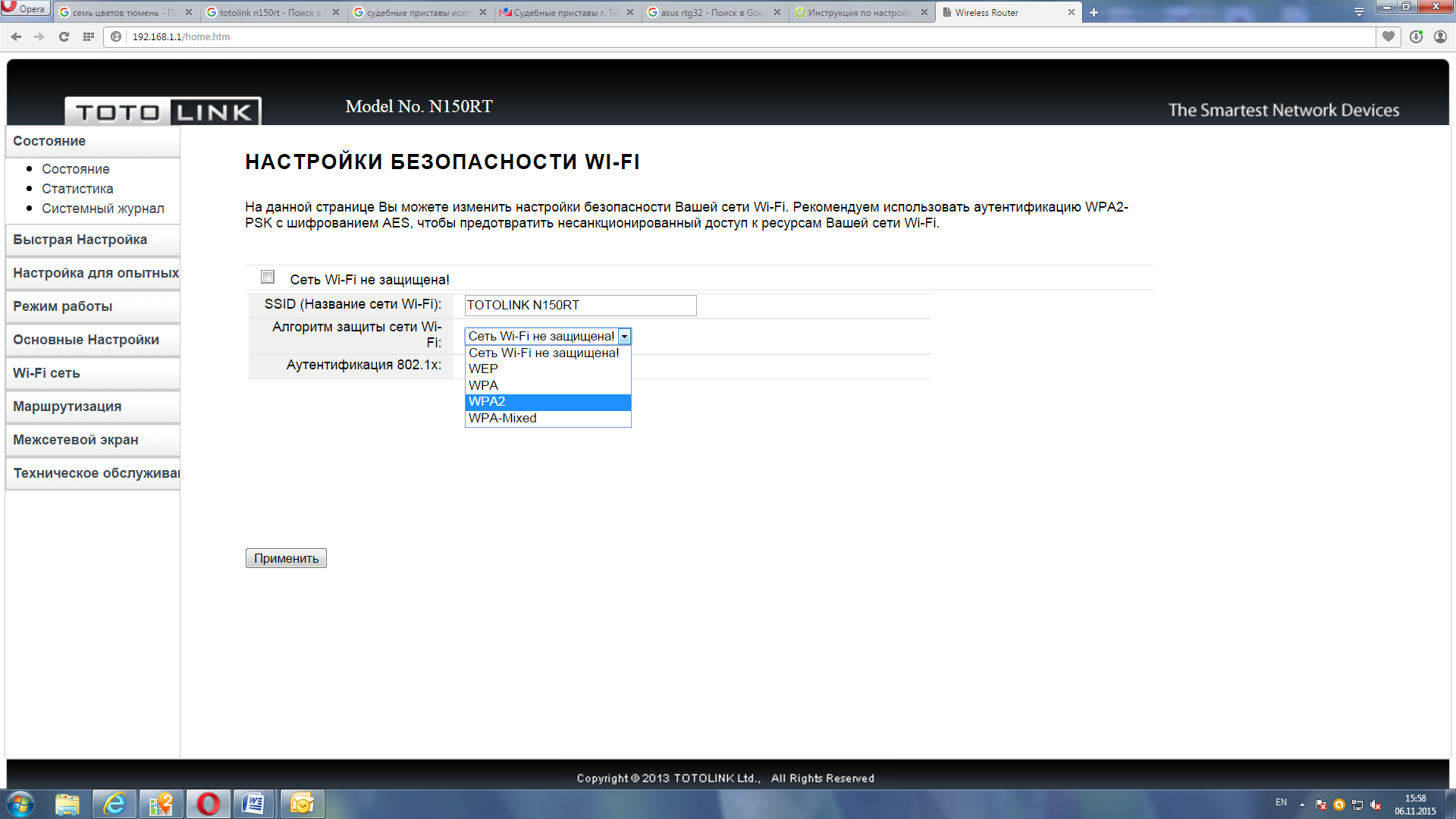 На открывшейся странице нужно прописать восьмизначный ключ.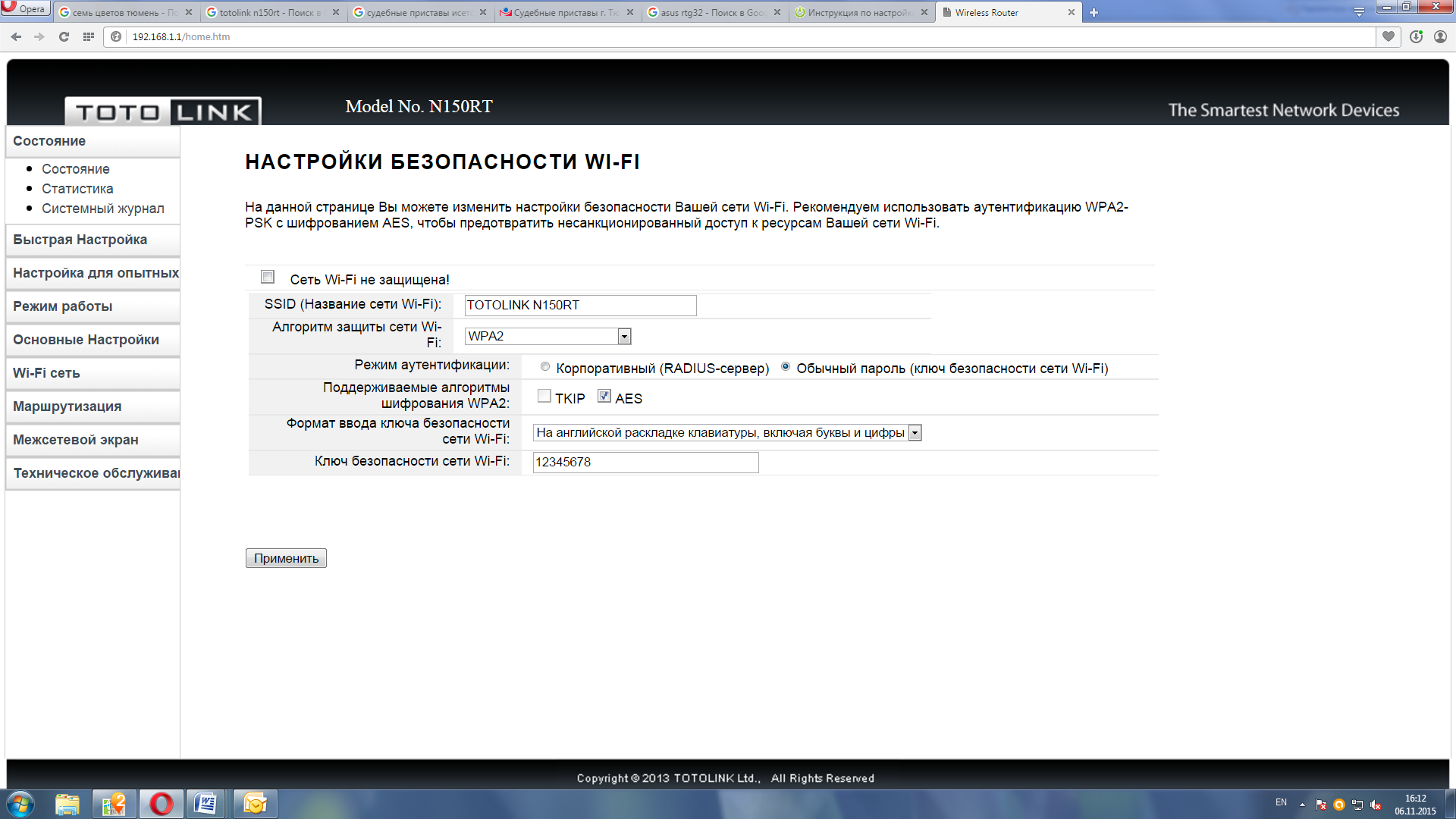 Потом кнопку применить и потом «назад»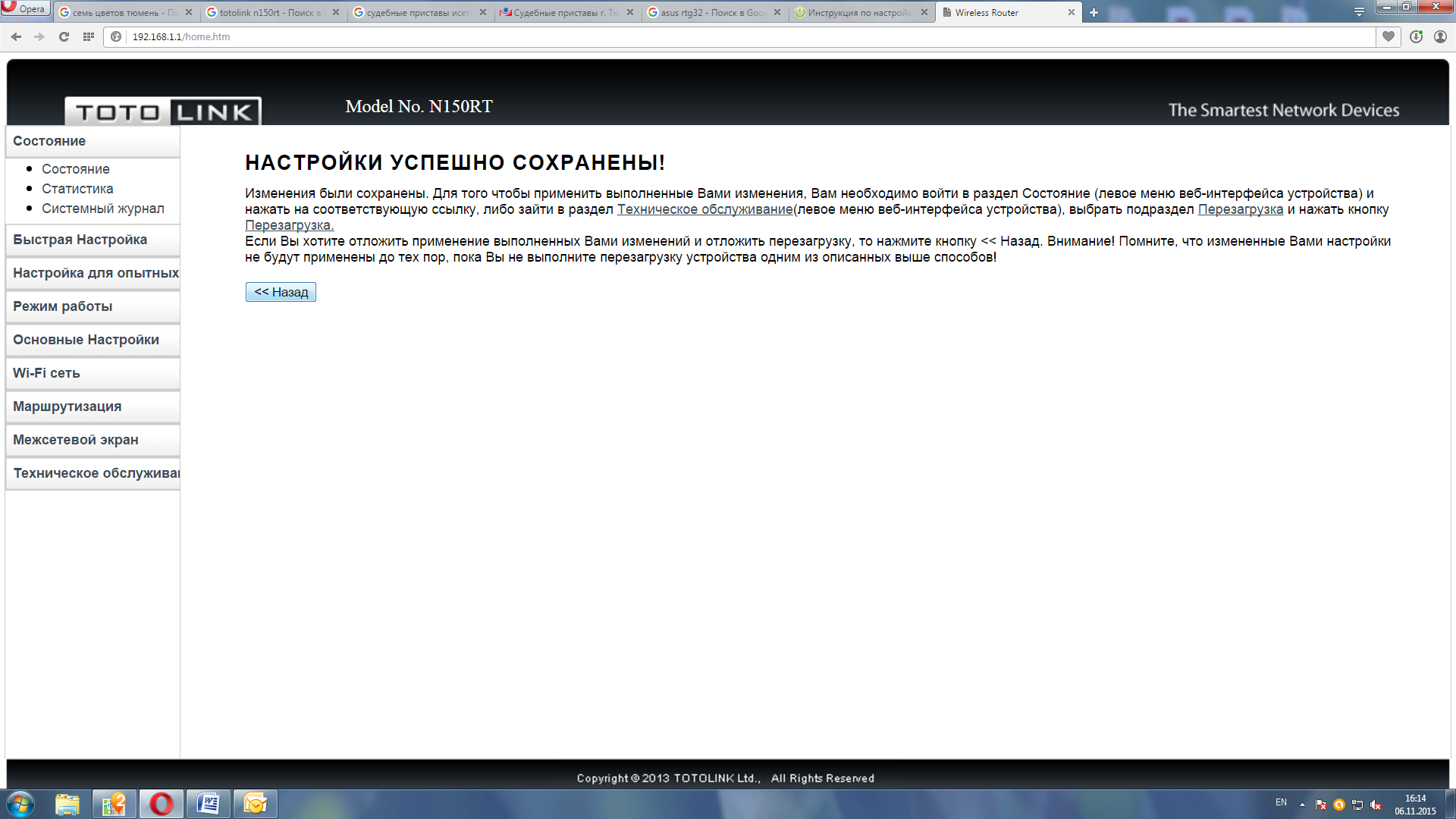 После этого нажать на красную ссылку и после недолгого ожидания пользуетесь интернетом от АБВ-ТВ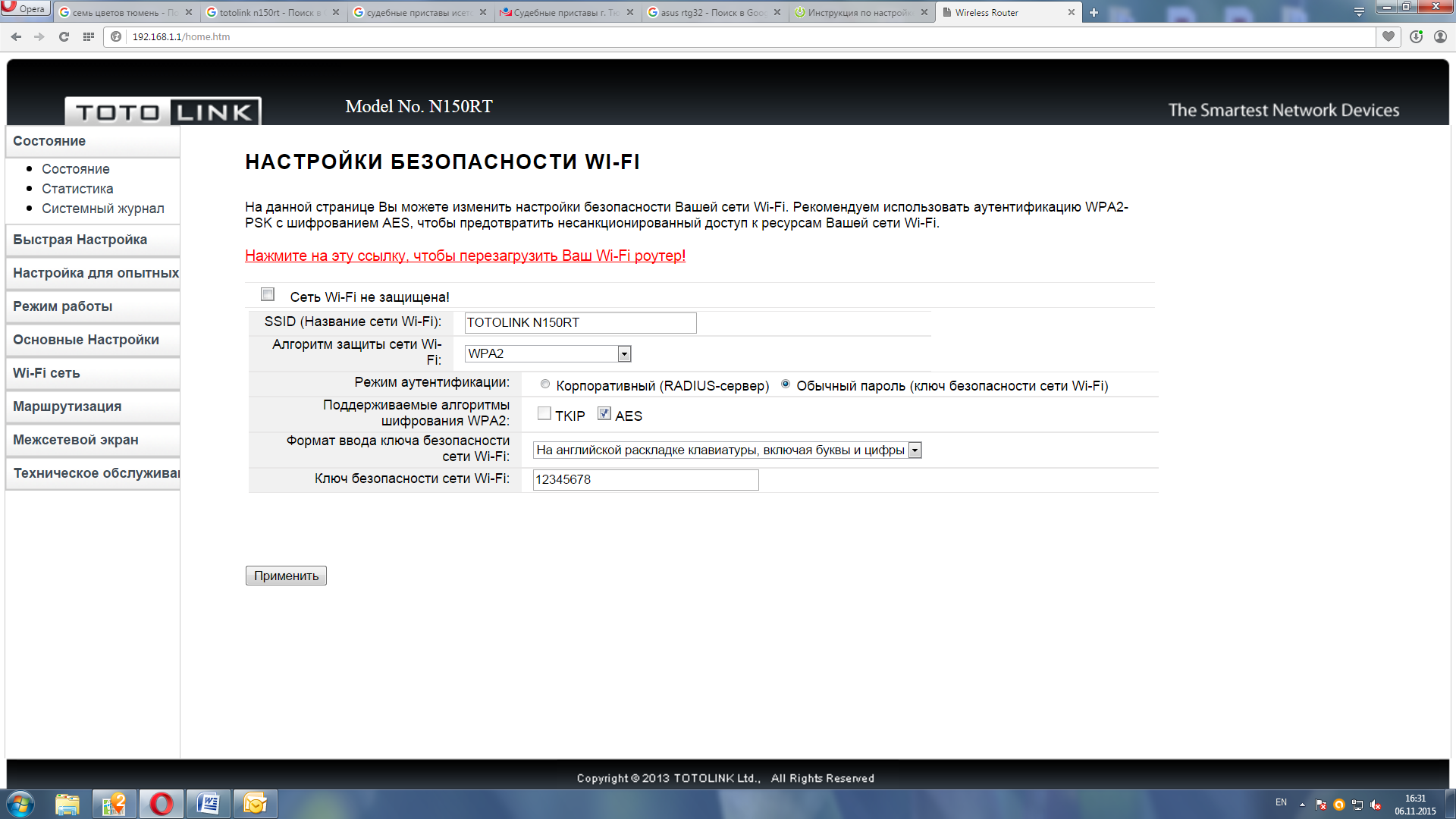 